Name__________________________________________________Forensic EntomologyDue Date:Guide			___________________Review			___________________Critical Thinking 	___________________Concept Map		___________________Crossword		___________________Forensic Entomology Guideentomologypost mortem intervalinterface arealarvamoltectothermiccomplete metamorphosisbloated stagedecay stagepost decay stageName____________________________________________			Score_________
Forensic Entomology Review_______________________________________________________ begins when the skin breaks and the gases escape. Most of the flesh is gone from the corpse, with only cartilage, bone, and skin remaining is the ______________________________________________________.The area between the body and the ground is the _____________________________________.The _______________________________________________ begins when the body becomes inflated due to the production of gases.Cold blooded animals are ____________________________________________.During _____________________________________________________________ there are four stages – egg, larva, pupa, and adult.The shedding of an exoskeleton by an insect is ____________________________________._________________________________________ is the study of insects.The ______________________________________________________________ is the time between death and the discovery of the body.The ________________________________________ is the wormlike stage of an insect’s life cycle.Put the stages of decay in order from first to last. (use numbers)_____Bloated stage_____Post-decay stage_____Fresh stage_____Decay stageDetermine the stage at which each insect arrives at a corpse.  Early stage (E), early to late stage (EL) or late stage (L)._____Skin beetles_____Ham beetles_____Carrion beetles_____Hide beetles_____Rove beetles_____Clown beetlesDetermine whether the statement is true (T) or false (F)._____Temperature data is important for entomologists to know because it affects the activity of insects._____During metamorphosis, the pupa comes before the larva._____The stage of decomposition that smells bad is the bloated stage._____It takes about 8 days for a blowfly to complete its life cycle._____Chemicals in the victim’s body (drugs or poisons) can affect how insects develop on the corpse._____Stage when body fills with gases.				a.  fresh stage_____Stage immediately following death.			b.  bloated stage_____Stage when gases escape.					c.  post-decay stage_____Stage when only bone and skin remain.			d.  decay stageIdentify the insect as either dipetera (D) or coleoptera (C). _____Green bottle_____Rove_____Carrion_____Blow_____Clown_____Cheese skipper_____FleshFactors forensic entomologist consider when examining a corpse includeTemperaturePosition and condition of the bodyInsects found on and around the bodyAll of the aboveTemperature is important when examining insects becauseInsects are exothermicInsects are only active when it is warm enoughInsects development depends on temperatureBoth b and cInsects found on a corpse can help a forensic entomologists determineCause of deathLocation of deathTime of deathWeapons usedThe first insect to arrive at a corpse is a Carrion beetleBlowflyHouse flySkin beetlesIf an investigator found blowfly larva on a corpse, approximately how long has the victim been dead?12-24 hours6-8 days4-5 daysIt depends on the size of the larva, anywhere from 12 hours to 5 days.The last insect to arrive at a corpse is the BlowflyHam beetleHouse flyHide beetleGases build up in a body because ofBlowfliesMaggotsBacteriaBeetle larvaIf a forensic entomologist found skin beetles at a crime scene, he/she could conclude thatThe person died recently.Decomposition is almost complete.The corpse is in the bloated stage.The copse is in the decay stage.Insects can enter the body throughThe noseThe eyesThe earsAll of the aboveA forensic entomologist found carrion beetles on a corpse.  What conclusions can he/she make?Flies have already invaded the body.Skin beetles have invaded the body.The body is in the post decay stage.The temperature outside is too cold for flies.Why might wrapping a victim in a plastic tarp hinder a forensic entomologist?The body would be too warm for insects.Insects would not be able to get to the body.The tarp would trap moisture that would drown the insects.It wouldn’t matter because insects can eat through the tarp to get to the body.With no external wounds present, why would insects invade the trunk of the body last?The trunk is the thickest part of the body.Insects invade the trunk of the body first.There are no openings for insects to lay their eggs.The trunk is the last part of the body to decompose.The tissues are liquefied byBeetlesFly larva (maggots)BacteriaHeatName______________________________________________________			Score________Forensic Entomology Critical ThinkingWhat are three pieces of information entomologists get from insect evidence?What are the two major orders of insects used in forensic entomology?Give one factor that might affect PMI.Describe blowfly metamorphosis.Why is knowing the weather important for entomologists?What happens during the decay stage of decomposition?What happens during the fresh stage of decomposition?What happens during the post decay stage of decomposition?What happens during the bloated stage of decomposition?Name_______________________________________________			Score___________Forensic Entomology Concept MapUse the following terms to create a concept map:  fresh stage, immediately after death, post-decay stage, gases escape, bloated stage, only bone and skin remain, decay stage, body fills with gases, stages of decomposition.Use the following terms to create a concept map:  blow, carrion, green bottle, flesh, diptera, clown, cheese skipper, rove, coleopteran, insects.Forensic Entomology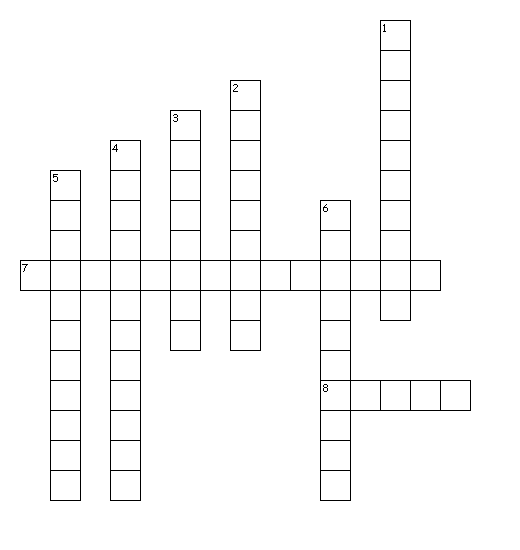 Across7. Most of the flesh is gone from the corpse, with only cartilage, bone, and skin remaining8. wormlike stage of an insect’s life cycleDown1. Begins when the skin breaks and the gases escape2. area between the body and the ground3. metamorphosis with four stages – egg, larva, pupa, and adult.4. Begins when the body becomes inflated due to the production of gases5. cold blooded animals6. study of insects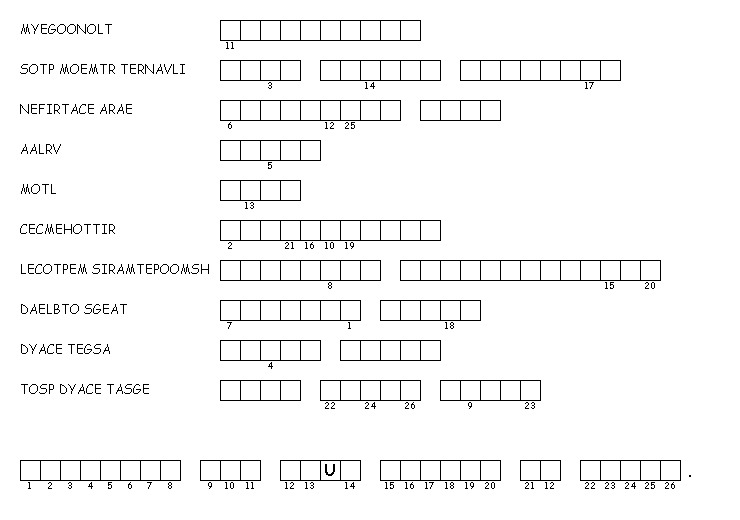 entomologylarvacomplete metamorphosisdecay stagepost mortem intervalmoltbloated stagepost decay stageinterface areaectothermicYOQXAOERTLOALPLCEXOEKRFLJWYNMUAQAMSSCECGFSQPSTBBJSNVVKAETVFRRXAHZVZOCYOGRTGTOWNOPINTERFACEAREAMLTTCSFMKPOUOANVIATPLOHFCYBDZYIPATSUFSNOEMEKRIULATRCOHHCYCITACRWHADPORKMXWOAYVMXMGMUMODISAOPBRCKPEEKJIIDEGGRSLTKREAEGATSYACEDDCBOUKEDZTACVRTPMJCTTSGZWNTDNNOOYOREZLHCFYCPTSUXSTRZQMVUVTWZLLIAOLKRMTVGITEXPUUQFYNPAOWJZIAOHSKREYGBJIFABZMRAJQGUOKGZXWTCVHGQIRVFCGTEPSXXKXFXHBONJCXNRSNFCDQJMNZZZIXKOKLSYMWNNCIPWJWHBLOATEDSTAGEDECAYSTAGEECTOTHERMICENTOMOLOGYINTERFACEAREALARVAMOLTPOSTDECAYSTAGEPOSTMORTEMINTERVAL